ĐỀ CƯƠNG ÔN TẬP CHƯƠNG 2: SỐ NGUYÊNI. Phần số học:Câu 1: Tính:Câu 2: Tính:Câu 3: Tính nhanh:Câu 4:Tìm x,biết:Câu 5: Tìm x, y nguyên biết:  Câu 6: Số sau là số nguyên âm hay số nguyên dương? Vì sao?II. Hình học:Câu 1: Hãy nêu các cách gọi tên của hai mặt phẳng (I) và (II) trong hình sau: 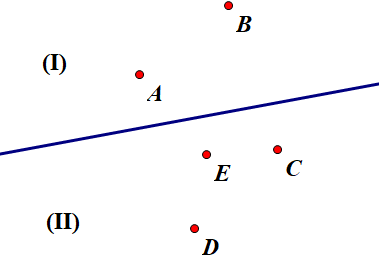 